RAUM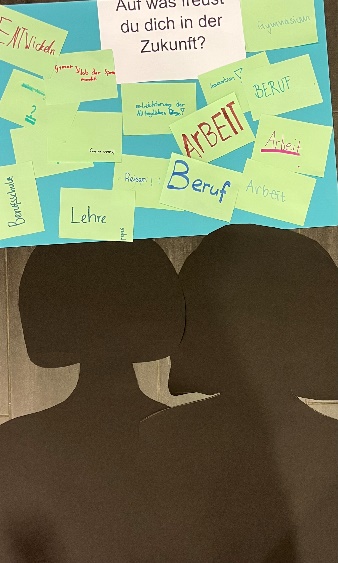 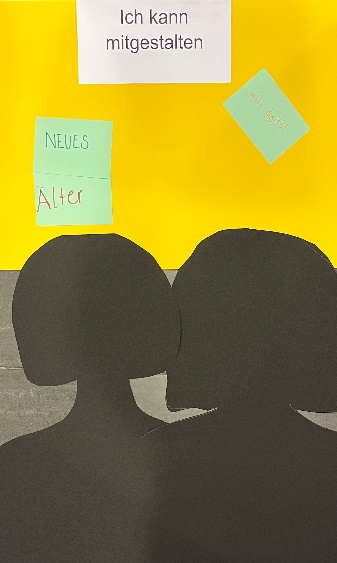 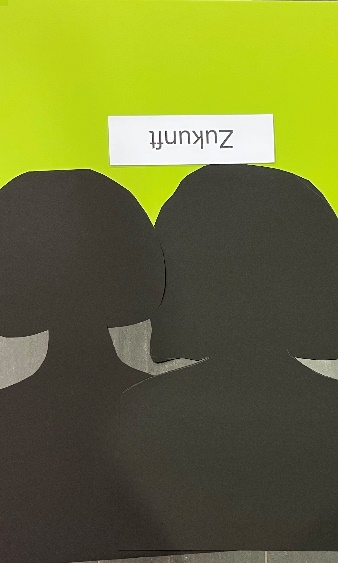 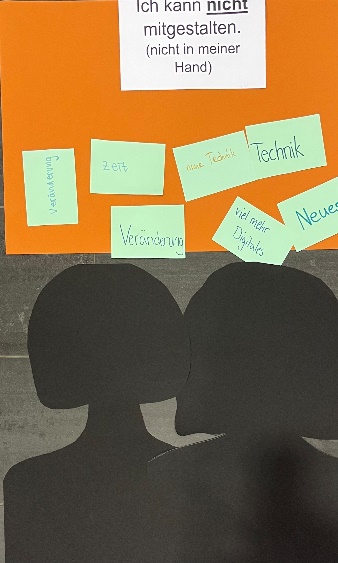 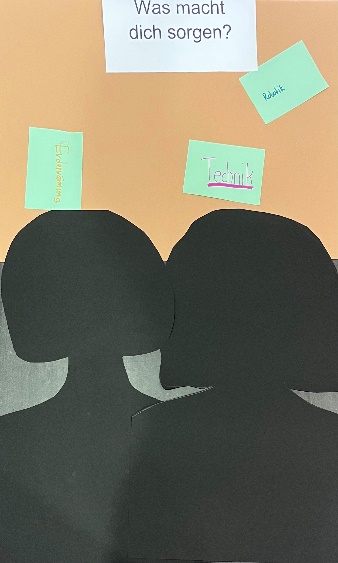 